                      REGISTRÓ FOTOGRAFIOS CARABINEROS VILLA NIDIA 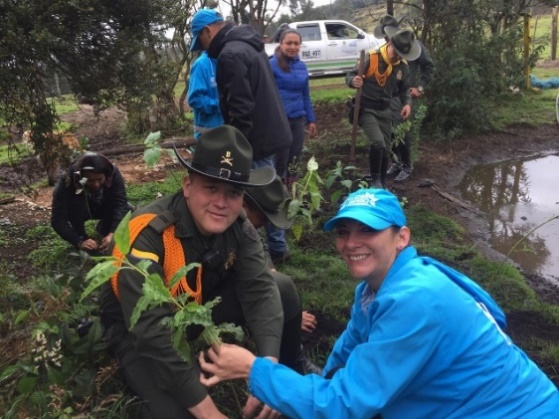 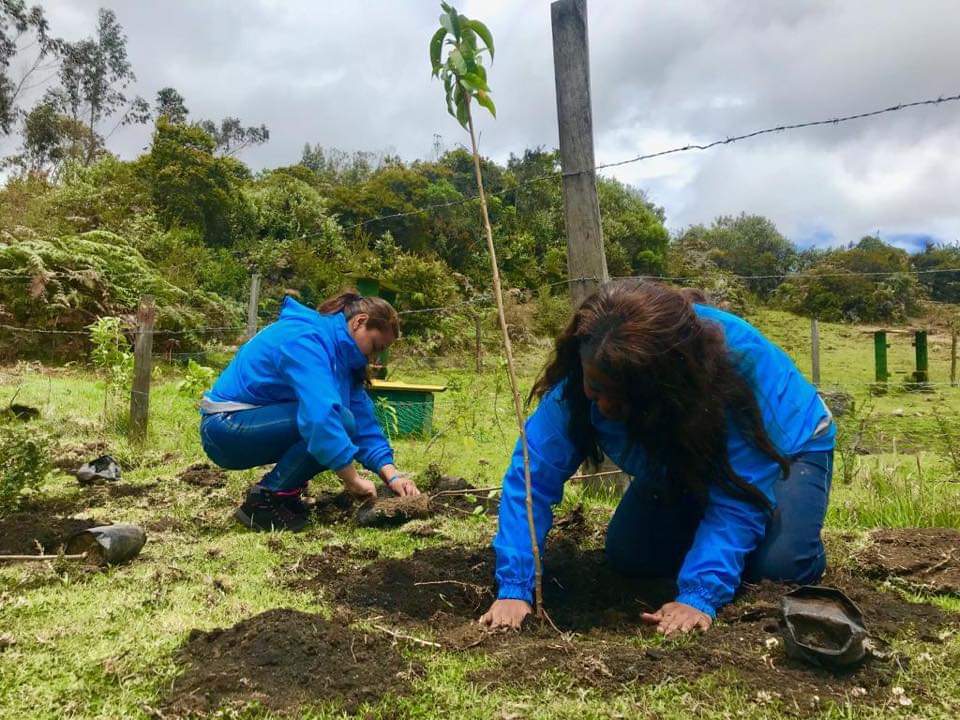 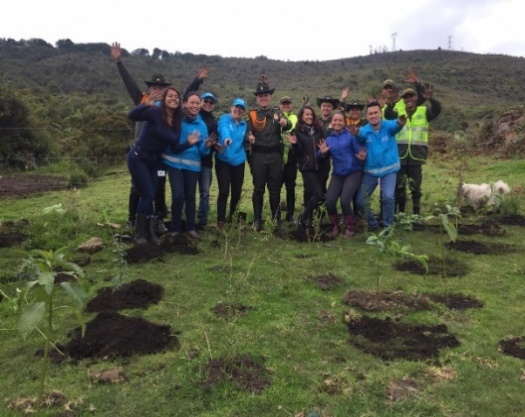 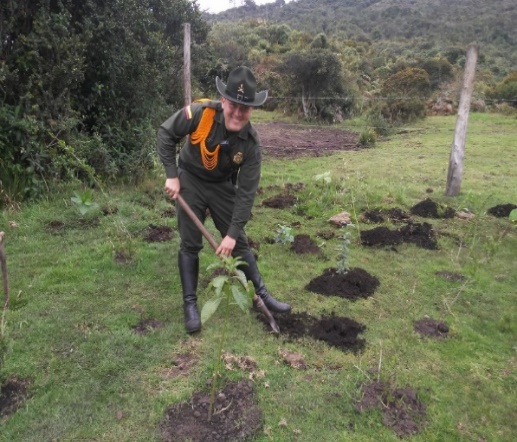 